                      l’école Les arts On fait de l’art tous les vendredis.Notre maitresse d’art s’appelle :Mme Léon Fleury En art on a fait une fresque avec Mme Léon Fleury . Ce qu’on fait en arts :Des sapins en papier, des arbres à secret, des dessins sur de l’argile, la fresque.Dessin sur l’argile :Sur de l’argile on  a fait des dessins, on pouvait inventer des choses puis on a laissé sécher l’argile.Les arbres à secret :On a pris une grande feuille a 3,   un arbre de notre choix ont a découpé l’arbre  et on a fait des petites branches de toutes les couleurs on a marqué  un secret et on a collé.Les sapins en papier :On a fait des cônes  en  papier  puis on a collé des bandes rouges et vertes  La fresque : On a pris de la terre qu’on a écrasée sur des couvercle et dans des boites.Ensuite on  a mis de l’eau sur la terre et on mélangera  la terre aves l’eau et on  a mis la terre a l’eau sur une fresque. 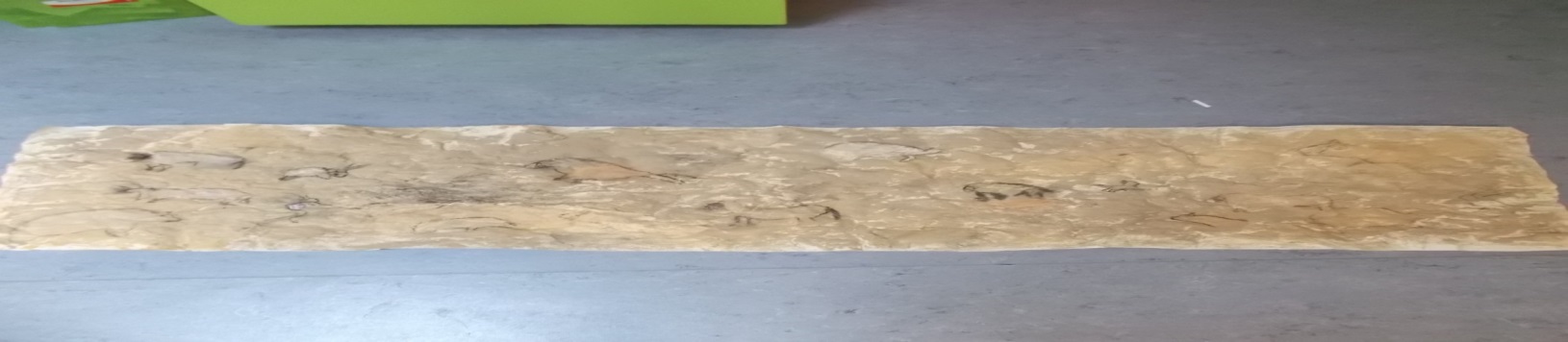 De Manon classe ce2 école de saint ganton.